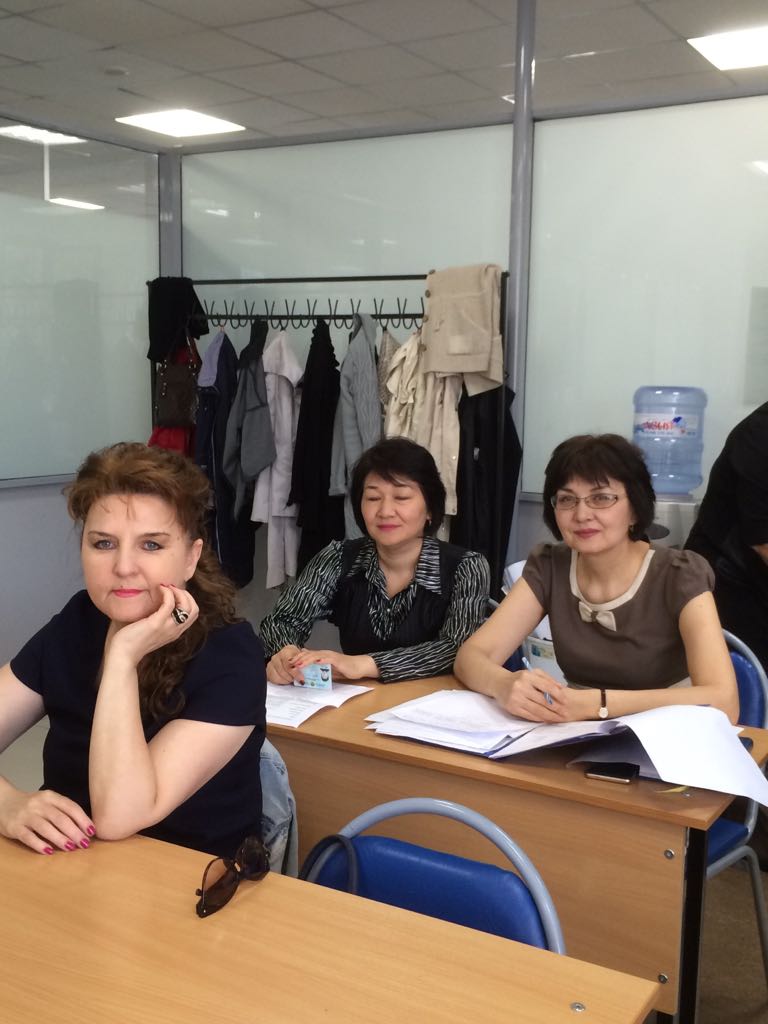 Чибисова Антонина Геннадьевна,учитель математикисредней школы №45 г. АстаныНаибольший общий делитель.Взаимно простые числа. Наименьшее общее кратноеКраткосрочный план урока математики в 5 классеРаздел долгосрочного планирования 5.1.                       Дата:                                                                                     .     Класс: 5 классКоличество присутствующих:          Количество отсутствующих:Раздел долгосрочного планирования 5.1.                       Дата:                                                                                     .     Класс: 5 классКоличество присутствующих:          Количество отсутствующих:Раздел долгосрочного планирования 5.1.                       Дата:                                                                                     .     Класс: 5 классКоличество присутствующих:          Количество отсутствующих:Раздел долгосрочного планирования 5.1.                       Дата:                                                                                     .     Класс: 5 классКоличество присутствующих:          Количество отсутствующих:Цели обучения, которыенеобходимо достичь на данном уроке.   Цели обучения, которыенеобходимо достичь на данном уроке.   5.1.1.7. знать определения понятий общий делитель общее кратное, НОД и НОК; взаимно простые числа.5.1.1.7. знать определения понятий общий делитель общее кратное, НОД и НОК; взаимно простые числа.Цель урока:Цель урока:Знать определения понятий общий делитель, общее кратное, НОД и НОК; взаимно простые числа.Знать определения понятий общий делитель, общее кратное, НОД и НОК; взаимно простые числа.Критерии оценивания:Критерии оценивания:Все учащиеся смогут: находить общий делитель и общее кратное натуральных чисел.Большинство учащихся смогут находить наибольший общий делитель и наименьшее общее кратное чисел и сравнивать их.Некоторые смогут решать текстовые задачи с использованием НОК и НОД.Все учащиеся смогут: находить общий делитель и общее кратное натуральных чисел.Большинство учащихся смогут находить наибольший общий делитель и наименьшее общее кратное чисел и сравнивать их.Некоторые смогут решать текстовые задачи с использованием НОК и НОД.Языковые задачи:Языковые задачи:Учащиеся могут: составлять алгоритм нахождения НОД и НОК.Ключевые слова: делитель, кратные, простые множители,Признаки делимости натуральных чисел.Учащиеся могут: составлять алгоритм нахождения НОД и НОК.Ключевые слова: делитель, кратные, простые множители,Признаки делимости натуральных чисел.Воспитание ценностей:Воспитание ценностей:Воспитание терпимости и уважения друг к другу.Воспитание терпимости и уважения друг к другу.Межпредметная связь:Межпредметная связь:география, биология (тестовые задания)география, биология (тестовые задания)Предыдущие знания:Предыдущие знания:Умеют раскладывать числа на простые множители. Знают признаки делимости чисел. Умеют раскладывать числа на простые множители. Знают признаки делимости чисел. ХодурокаХодурокаХодурокаХодурокаЗапланированные этапы урокаВиды упражнений, запланированных на урокВиды упражнений, запланированных на урокРесурсымин1.Психологический настройУпражнение «Комплимент»1.Психологический настройУпражнение «Комплимент»Фоновая музыка 3-5 мин5-8 мин10-15 мин.                      2 мин5-8 мин.      10 мин5 мин2.Устный счет.-Внимание на экран. -Назовите числа кратные 9.                                               - Какие из чисел простые? (4,5,9,13,14,17,21,27)                                              - Как называются остальные?                                              - Перечислите все делители числа 12, 15,20.3. Прием  "Пазл"Деление на 3 смешанные группы (учащиеся собирают здания родного города из пазлов)                          4. Актуализация знанийГрупповая работаЧто называется наибольшим общим делителем чисел a и b? (Наибольшим общим делителем чисел a и b – называется наибольшее натуральное число, которое делит числа a и b без остатка). Как найти НОД чисел? (1. Разложить на простые множители; 2. Выписать общие множители; 3. Перемножить их. А если нет общих множителей, чему равен НОД этих чисел? (1)Как найти НОК?                     Как называются эти числа 13 и 17? (взаимно–простыми)Ф.О. ВзаимооцениваниеЗакрепление новой темы.Работа в смешанных группах по технологии БиС. Учащиеся получают15 заданий.НПСНОД(6;9), НОК(6:9)НОД(5;15) НОК (5;15)НОД(4;16) НОК (4;16)ППС	НОД(24;36), НОК(24:36)НОД(25;75)  НОК(25;75)НОД(27; 81) НОК(27;81)ВПСНОК(126;64) НОД(126;64)НОК(112;280) НОД(112;280)НОК(342;100)  НОД(342;100)Дескриптор:   - раскладывает на простые множители числа.-находит НОД и НОК.Ф.О. приём «Пять пальцев»Зарядка для глаз: -Посмотрите налево, направо, вверх, вниз -3 раза.-Правую ладонь сожмите в кулачок, большой палец выставьте вверх, смотрите на палец, приближая и удаляя руку от глаз. -Закройте глаза – сосчитайте до 10-ти.Тестовые заданияа) Математические знаки.НОД(5,17)*НОД(4,16)*НОД(11,13)=6б) Какая рыба без чешуи?/биология/1).Щука-5, 2)Сом-7, 3)Карась-9.НОК(7;14)-НОД (7;14)=в)Какое озеро самое красивое?1)Чудское-2, 2)Ильмень-4, 3)Байкал-6.НОК(15;5)-НОК(3;9)=Ф.О. смайликиРаботасучебником.А.234. Найти общий делитель чисел х и у1) х = 2 · 3 · 5 у = 2 · 7 · 13;2) х = 5 · 11 · 19 у = 3 · 5 · 11;3) х = 2 · 23 · 31 у = 3 · 7 · 23 · 44) х = 2 · 5 · 11 · 17 у = 5 · 13 · 17 · 23;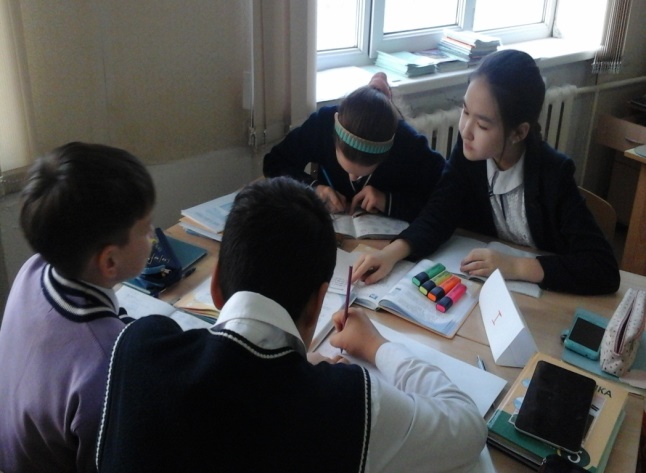 № 236 А. Какие пары чисел являются взаимно простыми числами4 и 12; 2) 4 и 15; 3) 6 и 22; 4) 15 и 100; 5) 9 и 18;№250 В. Найдите НОК (12; 14; 42) и НОД (168; 252).Сравните их.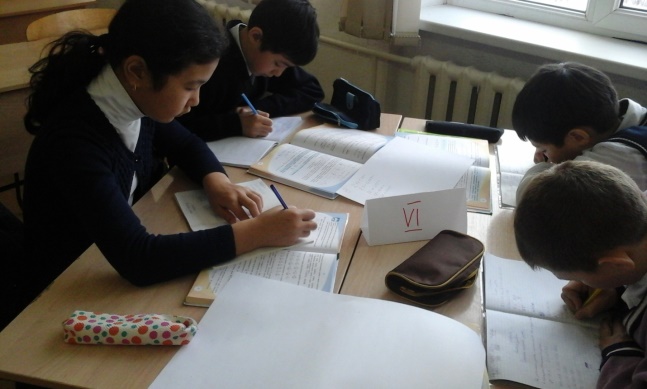 Дескриптор:  -находит НОД для х и у. - находит пары взаимно простых чисел.- находит НОД и НОК двух чисел и сравнивают их.Ф.О. ВзаимооцениваниеРефлексия.Прием «Телеграмма»Домашнеезадание:Творческое задание: привести примеры из жизни, где могут применяться знания по теме «Делимость чисел», в чем они нам помогают. Можно оформить в виде рисунков, чертежей, подобрать текстовые задачи.2.Устный счет.-Внимание на экран. -Назовите числа кратные 9.                                               - Какие из чисел простые? (4,5,9,13,14,17,21,27)                                              - Как называются остальные?                                              - Перечислите все делители числа 12, 15,20.3. Прием  "Пазл"Деление на 3 смешанные группы (учащиеся собирают здания родного города из пазлов)                          4. Актуализация знанийГрупповая работаЧто называется наибольшим общим делителем чисел a и b? (Наибольшим общим делителем чисел a и b – называется наибольшее натуральное число, которое делит числа a и b без остатка). Как найти НОД чисел? (1. Разложить на простые множители; 2. Выписать общие множители; 3. Перемножить их. А если нет общих множителей, чему равен НОД этих чисел? (1)Как найти НОК?                     Как называются эти числа 13 и 17? (взаимно–простыми)Ф.О. ВзаимооцениваниеЗакрепление новой темы.Работа в смешанных группах по технологии БиС. Учащиеся получают15 заданий.НПСНОД(6;9), НОК(6:9)НОД(5;15) НОК (5;15)НОД(4;16) НОК (4;16)ППС	НОД(24;36), НОК(24:36)НОД(25;75)  НОК(25;75)НОД(27; 81) НОК(27;81)ВПСНОК(126;64) НОД(126;64)НОК(112;280) НОД(112;280)НОК(342;100)  НОД(342;100)Дескриптор:   - раскладывает на простые множители числа.-находит НОД и НОК.Ф.О. приём «Пять пальцев»Зарядка для глаз: -Посмотрите налево, направо, вверх, вниз -3 раза.-Правую ладонь сожмите в кулачок, большой палец выставьте вверх, смотрите на палец, приближая и удаляя руку от глаз. -Закройте глаза – сосчитайте до 10-ти.Тестовые заданияа) Математические знаки.НОД(5,17)*НОД(4,16)*НОД(11,13)=6б) Какая рыба без чешуи?/биология/1).Щука-5, 2)Сом-7, 3)Карась-9.НОК(7;14)-НОД (7;14)=в)Какое озеро самое красивое?1)Чудское-2, 2)Ильмень-4, 3)Байкал-6.НОК(15;5)-НОК(3;9)=Ф.О. смайликиРаботасучебником.А.234. Найти общий делитель чисел х и у1) х = 2 · 3 · 5 у = 2 · 7 · 13;2) х = 5 · 11 · 19 у = 3 · 5 · 11;3) х = 2 · 23 · 31 у = 3 · 7 · 23 · 44) х = 2 · 5 · 11 · 17 у = 5 · 13 · 17 · 23;№ 236 А. Какие пары чисел являются взаимно простыми числами4 и 12; 2) 4 и 15; 3) 6 и 22; 4) 15 и 100; 5) 9 и 18;№250 В. Найдите НОК (12; 14; 42) и НОД (168; 252).Сравните их.Дескриптор:  -находит НОД для х и у. - находит пары взаимно простых чисел.- находит НОД и НОК двух чисел и сравнивают их.Ф.О. ВзаимооцениваниеРефлексия.Прием «Телеграмма»Домашнеезадание:Творческое задание: привести примеры из жизни, где могут применяться знания по теме «Делимость чисел», в чем они нам помогают. Можно оформить в виде рисунков, чертежей, подобрать текстовые задачи.ИКТСлайд1Ответы на экранеучебник,слайд 2Рабочая тетрадь по технологииБиС.Слайд 3Слайд 4Слайд4Дифференциация – каким способом вы хотите больше оказывать поддержку? Какие задания вы даете ученикам более способным по сравнению с другими?Оценивание – как вы планируете проверять уровень усвоения материала учащимися?Оценивание – как вы планируете проверять уровень усвоения материала учащимися?Охрана здоровья и соблюдениетехники безопасноститехнология "БиС"самооцениваниесамооцениваниеНагрузка на глазаРазноуровневые задания учебникавзаимооцениваниевзаимооцениваниеоцениваниеучителемоцениваниеучителемнапиши мне письмонапиши мне письмо